BHUBANANANDA ODISHA SCHOOL OF ENGINEERING, CUTTACK DEPARTMENT OF CIVIL ENGINEERING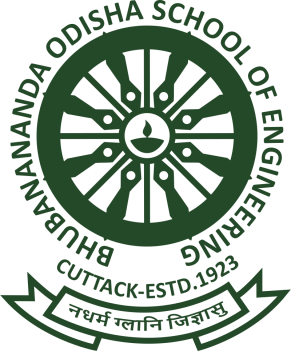 LESSON PLANSUBJECT: BUILDING MATERIAL AND CONSTRUCTION TECHNOLOGY (TH 3)ACCADEMIC SESSION: 2021-22FACULTY: JASHASWINI  BEHERASEMESTER: 3 RD SEC: ASd/-H O D (Civil Engg.)Discipline:Civil Engineering Semester:3rdSemester:3rdSemester:3rdName of the teaching  faculty:JASHASWINI  BEHERA No. Of days /per week class allotted:05 periods per week(Mon-1, Tue-1,Fri-2,Sat-1)No. Of days /per week class allotted:05 periods per week(Mon-1, Tue-1,Fri-2,Sat-1)No. Of days /per week class allotted:05 periods per week(Mon-1, Tue-1,Fri-2,Sat-1)Semester from date:1/10/2021To Date:08/01/2022,No. of week-14 weeks Week Class dayClass dayNo of period availableTheory topics1st01/10/2021111 Stone1.1 Classification of rock, uses of stone, natural bed of stone, 2nd05/10/2021111.2 Qualities of good building stone,2nd07/10/2021111.3 Dressing of stone2nd08/10/2021221.4 Characteristics of different types of stone and their uses2 Bricks                            2.1 Brick earth -its composition2nd09/10/2021112.2 Brick making – Preparation of brick earth, Moulding,3rd22/10/202122Drying, Burning in kilns (continuous Process)2.3 Classification of bricks, size of traditional and modular bricks,3rd23/10/202111Qualities of good building bricks3rd25/10/2021113 Cement, Mortar and Concrete                            3.1 Cement: Types of cements, Properties of cements, Manufacturing of cement4th26/10/202111Monthly Class Test4th29/10/2021223.2 Importance and application of blended cement with fly ash and blast furnace slag.3.3 Mortar: Definition and types of mortar3.4 Sources and classification of sand, Bulking of sand4th30/10/2021113.5 Use of gravel, morrum and fly ash as different building material4th01/11/2021113.6 Concrete: Definition and composition- Water cement ratio, Workability5th02/11/202111mechanical properties and grading of aggregates, mixing, placing, compacting and curing of concrete5th05/11/202122Part - B1 Introduction1.1Buildings and classification of buildings based on occupancy1.2 Different components of a building.1.3Site investigation – objectives, site reconnaissance and explorations.5th06/11/2021112 Foundations2.1 Concept of foundation and its purpose                  2.2 Types of foundations – shallow and deep6th08/11/2021112.3 Shallow foundation-constructional details of : Spread foundations for walls, thumb rules for depth and width of foundation and thickness of concrete block6th09/11/2021112.4 Deep foundations: Pile foundations-their suitability,6th12/11/202122Classification of piles based on materials, function and method of installation.6th13/11/2021114 Other Construction Materials4.1 Timber: Classification and Structure of timber7TH15/11/2021114.2 Seasoning of timber – Importance7TH16/11/2021114.3 Characteristics of good timber7TH20/11/2021114.4 Clay products and refractory materials – Definition and Classification8TH22/11/2021114.5 Properties and uses of refractory materials- tiles, terracotta, porcelain glazing8TH23/11/2021114.6 Iron and Steel: Uses of cast iron, wrought iron, mild steel and tor steel8TH26/11/2021225 Surface Protective Materials          5.1Composition of Paints, enamels, varnishes5.2Types and uses of surface protective materials like Paints, Enamels,8TH27/11/202111Monthly Class Test9TH29/11/202111Types and uses of surface protective materials Varnishes, Distempers, Emulsion, French polish and Wax Polish9TH30/11/2021113 Walls & Masonry Works :3.1 Purpose of walls3.2 Classification of walls – load bearing, non-load bearing walls, retaining walls.9TH03/12/202122Internal Assessment Test9TH04/12/2021113.3 Classification of walls as per materials of construction: brick, stone, reinforced brick, reinforced concrete, precast, hollow and solid concrete block and composite masonry walls (Concept Only).10TH06/12/2021113.4 Partition Walls : Suitability and uses of brick and wooden partition walls3.5 Brick masonry : Definition of different terms.10TH07/12/2021113.6 Bond – meaning and necessity: English bond for 1and 1-1/2 Brick thick walls. T, X and right angled corner junctions. Thickness for 1and 1-1/2 brick square pillars in English bond10TH10/12/2021223.7 Stone Masonry 3.8 Glossary of terms –String course, corbel, cornice, block-in-course, grouting, mouldings, templates,10TH11/12/202111throating, through stones, parapet, coping, pilaster and buttress.11TH13/12/2021114 Doors, Windows And Lintels  4.1 Glossary of terms used in doors and windows4.2 Doors – different types of doors11TH14/12/2021114.3 Windows – different types of windows4.4  Purpose of use of arches and lintels .11TH17/12/2021225 Floors, Roofs and Stairs5.1 Floors: Glossary of terms ,Types of floor finishes – cast-in-situ, concrete flooring(monolithic, bonded), terrazzo tile flooring, cast in situ Terrazzo flooring, timber flooring (Concept only)11TH18/12/2021115.2  Roofs: Glossary of terms, Types of roofs, concept and function of flat, pitched, hipped and Sloped roofs5.3 Stairs: Glossary of terms; Stair case, winder, landing, stringer, newel, baluster, rise, tread, width of stair case, hand rail, nosing, head room, mumty room12TH20/12/2021115.4 Various types of stair case – straight flight, dog legged, open well, quarter turn, half turn (newel and geometrical stairs), Bifurcated stair, spiral stair, cantilever stair, tread riser stair.12TH21/12/2021116 Protective, Decorative Finishes, Damp and Termite Proofing 6.1  Plastering – purpose – Types of plastering, Types of plaster  finishes – Grit finish, rough cast, smooth cast, sand faced, pebble dash, acoustic plastering and plain plaster etc.12TH24/12/2021226.2   Proportion of mortars used for different plasters, preparation of mortars, techniques of plastering and curing.6.3   Pointing – purpose –Types of pointing13TH27/12/202111Monthly Class Test13TH31/12/2021226.4   Painting – objectives – method of painting new and old wall surfaces, wood surface and metal surfaces – powder coating and spray painting on metal surfaces.13TH01/01/2022116.5  White washing – Colour washing – Distempering – internal and external walls6.6 Damp and Termite proofing – Materials and Methods.14TH03/01/2022117 Green Buildings, Energy Management and Energy Audit Of Buildings & Project7.1  Concept of green building                              7.2 Introduction to Energy Management and Energy Audit of Buildings.   7.3  Aims of energy management of buildings         14TH04/01/2022117.4  Types of energy audit, Response energy audit questionnaire  7.5 Energy surveying and audit report.14TH07/01/202211Revision14TH08/01/202211Previous Year Question